Notenübersicht FOS Vorklasse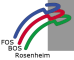 NP sonstige Leistungen(RA/UB/Ex/Kurzarbeit(doppelt gewichtet))NPSchulaufgabenHalbjahres-ergebnisVkl/1NP sonstige Leistungen(RA/UB/Ex/Kurzarbeit(doppelt gewichtet))NPSchulaufgabenHalbjahres-ergebnis1Vkl/2Allgemeinbildende FächerDeutschEnglisch     Geschichte/PuGMathematikProfilfächerSozialwirtschaft und RechtChemie oder BwRNotenpunkte (NP)0123456789101112131415BekannteSchulnote65-55+4-44+3-33+2-22+1-11+